UNIVERSITY OF SANTO TOMAS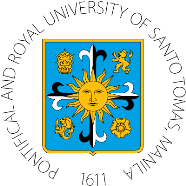 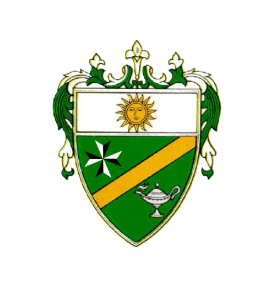 COLLEGE OF NURSING España Boulevard, Sampaloc, Manila, Philippines 1015Tel. No. 406-1611 loc.8241 | Telefax: 731-5738 | Website: www.ust.edu.phTEMPORARY CHANGE(S) IN TEACHING SCHEDULE ( Please file in duplicate )      Date FiledFACULTY MEMBER											SCHEDULE:REASON(S):		Signature of Faculty		Approved by:Dean/ Clinical CoordinatorORIGINALORIGINALORIGINALORIGINALREVISEDREVISEDREVISEDREVISEDSectionDateTimeRoom/WardSectionDateTimeRoom/Ward